Parringsattest & Stamtavlerekvisition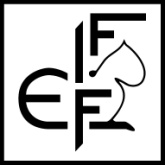 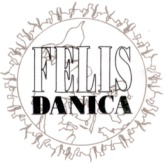 Version: November 2013HankatReg nr.:Navn (inkl. titel):EMS-kode:ID (chip/tatovering)HankatEjers navn:Ejers navn:Klub:Klub:HankatAdresse:Adresse:Post nr.:By:HankatUndertegnede erklærer herved, at jeg ejer ovennævnte hankat og at den har parret nedenstående hunkat. 
Hankatten er fri for medfødte defekter, jfr. FIFes avls- og registreringsregler §3.6 og 3.6.3.Dato & underskrift:Undertegnede erklærer herved, at jeg ejer ovennævnte hankat og at den har parret nedenstående hunkat. 
Hankatten er fri for medfødte defekter, jfr. FIFes avls- og registreringsregler §3.6 og 3.6.3.Dato & underskrift:Undertegnede erklærer herved, at jeg ejer ovennævnte hankat og at den har parret nedenstående hunkat. 
Hankatten er fri for medfødte defekter, jfr. FIFes avls- og registreringsregler §3.6 og 3.6.3.Dato & underskrift:Undertegnede erklærer herved, at jeg ejer ovennævnte hankat og at den har parret nedenstående hunkat. 
Hankatten er fri for medfødte defekter, jfr. FIFes avls- og registreringsregler §3.6 og 3.6.3.Dato & underskrift:HunkatReg. nr.:Navn (inkl. titel):EMS-kode:ID (chip/tatovering)AttesterHankatten har killinger registreret i Felis DanicaForbeholdt stambogssekr.AttesterHunkatten har killinger registreret i Felis Danica 0-3AttesterNavlebrokattest medsendes (han- & hunkatte) 3-6AttesterAttest om korrekt testikelplacering medsendes (hankatte) 6-10AttesterHøreattest medsendes (hvide katte) >10Efter ovennævnte forældredyr er der den:       (fødselsdato)født følgende killinger:KønEMS-kode
(Race & farve)Navn
inkl. stamnavnAvls-
forbudFelis Danica
noteringerHan     Hun     Han     Hun     Han     Hun     Han     Hun     Han     Hun     Han     Hun     Han     Hun     Han     Hun     Ejer af
hun-kattenNavn:Klub:Klub:Ejer af
hun-kattenAdresse:Post nr.:By:Ejer af
hun-kattenJeg erklærer hermed, at jeg ejer hunkatten og at den har fået ovennævnte killinger, samt at hunkatten er fri for medfødte defekter, jfr. FIFes avls- og registreringsregler §3.6 og 3.6.3.Dato & underskrift:E-mail:E-mail:Ejer af
hun-kattenJeg erklærer hermed, at jeg ejer hunkatten og at den har fået ovennævnte killinger, samt at hunkatten er fri for medfødte defekter, jfr. FIFes avls- og registreringsregler §3.6 og 3.6.3.Dato & underskrift:Telefonnummer:Telefonnummer:NoterForbeholdt klubben/FDStambogssekretærStambogsfører